Assessment Guidance 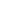 Risk AssessmentRisk AssessmentRisk AssessmentRisk AssessmentRisk AssessmentRisk Assessment for the activity ofThe Edge Generic Risk AssessmentPlanning meetings, Social, Sports training and matches, Fundraising, Demonstrations, Awareness Stall/standThe Edge Generic Risk AssessmentPlanning meetings, Social, Sports training and matches, Fundraising, Demonstrations, Awareness Stall/standDate7/12/2022Unit/Faculty/DirectorateThe EdgeAssessorAmy Scott-MundenAmy Scott-MundenLine Manager/SupervisorEditor: Amy Scott-MundenSigned offPART A  PART A  PART A  PART A  PART A  PART A  PART A  PART A  PART A  PART A  PART A  (1) Risk identification(1) Risk identification(1) Risk identification(2) Risk assessment(2) Risk assessment(2) Risk assessment(2) Risk assessment(3) Risk management(3) Risk management(3) Risk management(3) Risk managementHazardPotential ConsequencesWho might be harmed(user; those nearby; those in the vicinity; members of the public)InherentInherentInherentResidualResidualResidualFurther controls (use the risk hierarchy)HazardPotential ConsequencesWho might be harmed(user; those nearby; those in the vicinity; members of the public)LikelihoodImpactScoreControl measures (use the risk hierarchy)LikelihoodImpactScoreFurther controls (use the risk hierarchy)Slips, trips and falls (Socials & Meetings)Physical injuryAttendees339Floor to be tidied and clear of cables, boxes, etc.Floors to be kept dry Spilled food or liquids to be cleared immediatelyreconnaissance of the venue(s) will take place to be aware of any trip hazards and ensure accessibility Report any trip hazards to facilities teams/venue staff asap. If cannot be removed mark off with hazard signs 134If trip hazards are detected, all attendees will be made aware Seek medical attention from venue staffContact facilities team via SUSU reception/venue staffContact emergency services if needed All incidents are to be reported on as soon as possible ensuring the duty manager/health and safety officer has been informed. Follow SUSU incident report policyEquipment set-upBruising or broken bones from tripping over tables and chairs.Meeting organisers Attendees236Organisers will be aware of manual handling guidelinesEnsure at least 2 people carry tables.Work in teams when handling larger equipment Clear floor area to avoid trips Make sure anyone with any pre-existing conditions isn’t doing any unnecessary lifting and they are comfortableMinimise overcrowding134Seek assistance if in need of extra help from facilities staff/venue staff if neededSeek medical attention from SUSU Reception if in needContact emergency services if needed All incidents are to be reported on as soon as possible ensuring the duty manager/health and safety officer has been informed. Follow SUSU incident report policyOnline Meetings Risk of eye strain, injury, Headache Attendees 111Ensure regular breaks (ideally every 20 mins) when using screens Ensure screen is set up to avoid glare, is at eye height where possibleEnsure no liquids are placed near electrical equipment111Request support and advice from SUSU IT/Tech teams e.g. via activities teamFor external venues pre-check equipment and last PAT testing dates Seek medical attention as requiredAlcohol consumption at socialsParticipants may become at risk as a result of alcohol consumption resulting in fights, physical injury, or verbal assaultMembers of the public may act violently towards participants. Illness as a result of alcohol consumption Attendees Those in the vicinity Members of the public339Members are responsible for their individual safety Either the Editor or Deputy Editor will stay sober throughout the social and stay until the last person leavesInitiation behaviour not to be tolerated and drinking games to be discouragedFor socials at bars/pubs etc bouncers will be presentBar Security staff will need to be alerted and emergency services called as required. Where possible the consumption of alcohol will take place at licensed premises. The conditions on the licence will be adhered to and alcohol will not be served to customers who have drunk to excessAttendees who have consumed too much alcohol will be escorted home Committee to select ‘student friendly’ bars/clubs and contact them in advance to inform them of the eventSociety to follow and share with members Code of conduct/SUSU Expect Respect policy133Follow SUSU incident report policyCall emergency services as required 111/999Travelling to/from socials Vehicle Collisions Trips/falls Unwanted behaviour from members of the public causing distress AttendeesMembers of the public 339Addresses to always be given to attendees and a safe travel routeAttendees will be encouraged to use public transport/not walk alone when darkIf walking, attendees will be encouraged to avoid dark alleyways and backstreets Local venues will be used, and where possible, a group will have a meeting place and travel together Committee members will always be contactable to attendees and the venueAvoid large groups of people blocking the road or pedestrian areasAnybody in the group who is very drunk or appears unwell and therefore not safe should be encouraged to go home ideally with someone else. If required a taxi will be called for them (ideally SUSU safety bus will be used, or radio taxis). Be considerate of other pedestrians & road users, keep disturbance & noise down. 224Local venues will be chosen Contact emergency services as required 111/999Incidents are to be reported on the as soon as possible ensuring the duty manager/health and safety officer have been informed.Follow SUSU incident report policyMedical emergency Injury IllnessDistressAttendees3515Advise participants; to bring their personal medicationMembers/Committee to carry out first aid if necessary and only if qualified and confident to do soContact emergency services as required 111/999Contact SUSU Reception/Venue staff for first aid support2515Incidents are to be reported on as soon as possible ensuring the duty manager/health and safety officer have been informed.Follow SUSU incident report policyEvents involving FoodAllergic reactionFood poisoning Attendees 2510Ensure all allergens and ingredients are labelledHomemade items to be avoided by those with allergies and should be made by those with appropriate food hygiene training Only order/buy food at establishments with appropriate food hygiene ratingFood to only be provided/eaten when other activities are stoppedFollow good food hygiene practices- no handling food when ill, tie back hair, wash hands and equipment regularly using warm water and cleaning products, refrigerate necessary products 155Call for first aid/emergency services a required Report incidents via SUSU incident report procedure PART B – Action PlanPART B – Action PlanPART B – Action PlanPART B – Action PlanPART B – Action PlanPART B – Action PlanPART B – Action PlanPART B – Action PlanRisk Assessment Action PlanRisk Assessment Action PlanRisk Assessment Action PlanRisk Assessment Action PlanRisk Assessment Action PlanRisk Assessment Action PlanRisk Assessment Action PlanRisk Assessment Action PlanPart no.Action to be taken, incl. CostBy whomTarget dateTarget dateReview dateOutcome at review dateOutcome at review date1Individual risk assessments for individual events with higher risk levels and anything not covered by generic assessment. This includes:Trips and ToursFundraising events External Speaker EventsAll committee members2Ensure the committee stays in constant contact with one another to discuss plans and risk avoidance. This will be done through an online group chat with every committee member. All committee membersResponsible manager’s signature: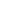 Responsible manager’s signature:Responsible manager’s signature:Responsible manager’s signature:Responsible manager’s signature:Responsible manager’s signature: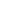 Responsible manager’s signature:Responsible manager’s signature:Print name: 
AMY SCOTT-MUNDENPrint name: 
AMY SCOTT-MUNDENPrint name: 
AMY SCOTT-MUNDENPrint name: 
AMY SCOTT-MUNDENDate: 7/12/22Print name: EMILY POOLE
Print name: EMILY POOLE
Date: 7/12/22EliminateRemove the hazard wherever possible which negates the need for further controlsIf this is not possible then explain why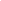 SubstituteReplace the hazard with one less hazardousIf not possible then explain whyPhysical controlsExamples: enclosure, fume cupboard, glove boxLikely to still require admin controls as wellAdmin controlsExamples: training, supervision, signagePersonal protectionExamples: respirators, safety specs, glovesLast resort as it only protects the individualLIKELIHOOD5510152025LIKELIHOOD448121620LIKELIHOOD33691215LIKELIHOOD2246810LIKELIHOOD11234512345IMPACTIMPACTIMPACTIMPACTIMPACTImpactImpactHealth & Safety1Trivial - insignificantVery minor injuries e.g. slight bruising2MinorInjuries or illness e.g. small cut or abrasion which require basic first aid treatment even in self-administered.  3ModerateInjuries or illness e.g. strain or sprain requiring first aid or medical support.  4Major Injuries or illness e.g. broken bone requiring medical support >24 hours and time off work >4 weeks.5Severe – extremely significantFatality or multiple serious injuries or illness requiring hospital admission or significant time off work.  LikelihoodLikelihood1Rare e.g. 1 in 100,000 chance or higher2Unlikely e.g. 1 in 10,000 chance or higher3Possible e.g. 1 in 1,000 chance or higher4Likely e.g. 1 in 100 chance or higher5Very Likely e.g. 1 in 10 chance or higher